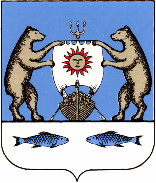 Российская ФедерацияНовгородская область Новгородский районАдминистрация Савинского сельского поселенияПОСТАНОВЛЕНИЕот 09.02.2022 № 143д. СавиноОб утверждении решения о подготовке и реализации бюджетных инвестиций на осуществление капитальных вложений на строительство объектов муниципальной собственности сельского поселения в 2022 году.         В соответствии со статьей 79 Бюджетного кодекса Российской Федерации и постановлением Администрации Савинского сельского поселения   от 20.03.2017 № 93 «Об утверждении Порядка принятия решения о подготовке и реализации бюджетных инвестиций в объекты капитального строительства» Администрация Савинского сельского поселения ПОСТАНОВЛЯЕТ:     1.Утвердить прилагаемое решение о подготовке и реализации бюджетных инвестиций на осуществление капитальных вложений в строительство объектов муниципальной собственности Савинского сельского поселения.     2. Определить предельный объем денежных средств для оплаты муниципальных контрактов в соответствии с муниципальной программой «Комплексное развитие сельских территорий Савинского сельского поселения на 2021-2023 годы» утвержденную Постановлением Администрации Савинского сельского поселения № 483 от 14.10.2020 г.    3.Опубликовать настоящее постановление на официальном сайте Администрации Савинского сельского поселения в информационно-телекоммуникационной сети «Интернет» Глава сельского поселения                                       А.В.СысоевРешение о подготовке и реализации бюджетных инвестицийна осуществление капитальных вложений в строительство объектов муниципальной собственности Савинского сельского поселения1) Подготовка и реализация бюджетных инвестиций на осуществление капитальных вложений в строительство объектов муниципальной собственности сельского поселения- Строительство сельского Дома культуры по адресу: Новгородская область, Новгородский район, д.Новоселицы, ул.Центральная, здание 110 «Г»2) Наименование объекта капитального строительства - «Сельский дом культуры на 182 места Новгородская область, Новгородский район, д. Новоселицы, ул. Центральная, д.110 Г»3) Планируемое местонахождение объекта - Объект капитального строительства находится по адресу: Новгородская область, Новгородский район, д.Новоселицы, ул. Центральная, д.110 «Г», земельный участок с кадастровым номером 53:11:1200712:822 площадью28634)   Наименование инвестирования- строительство.5) Наименование главного распорядителя денежных средств-Администрация Савинского сельского поселения, 6) Мощность объекта капитального строительства- общая площадь проектируемого здания 2479,63 м3,7)  Сведения о сроках проектирования, строительства, эксплуатации объекта-  в 2021г.8)  Сметная стоимость объекта строительства- 37775,196 тыс.руб.9) Общий (предельный) объем бюджетных инвестиций, предоставленный на реализацию инвестиционного проекта -44628,76 тыс.руб.финансирование средства федерального бюджета-30379,12.руб.финансирование средства бюджета Новгородской области-8678,66  тыс.руб.финансирование средств бюджета Новгородского района -5000,00 тыс.руб.финансирование средств местного бюджета- 570,98 тыс.руб.10)  Сведения о сроках проектирования, строительства, эксплуатации объекта-  в 2022г.финансирование средств бюджета Новгородского района -1834,31120 тыс.руб.